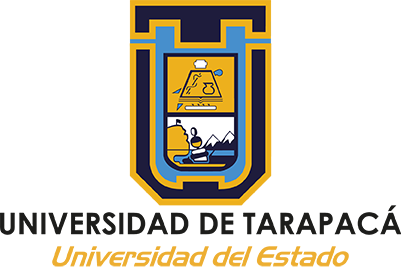 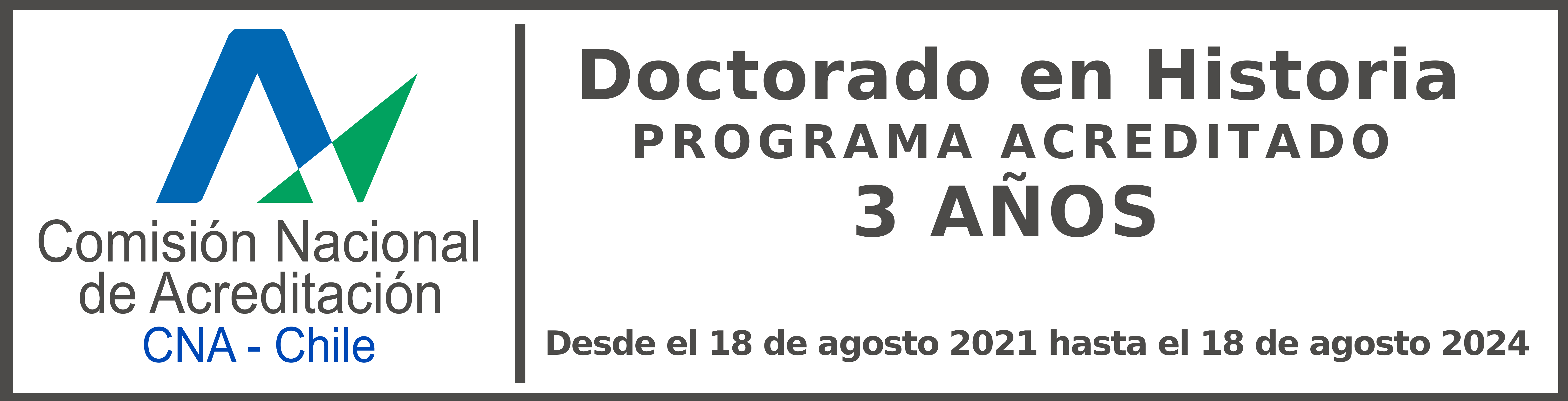 FORMULARIO DE ANTECEDENTES CURRÍCULURES DEL O LA POSTULANTECOHORTE 20231. DATOS PERSONALES1.a) Antecedentes personales. Debe Adjuntar, inmediatamente tras este cuadro de antecedentes personales y en una página aparte, copia por ambos lados de la Cédula de Identidad o Documento de Identificación (DNI, Pasaporte u otro) según corresponda a su país. Las imágenes deben tener una buena resolución.2. ANTECEDENTES LABORALES. Informar únicamente la principal actividad laboral. Los documentos que acrediten lo declarado deben adjuntarlo inmediatamente tras este cuadro de antecedentes laborales (en una página aparte) con imágenes de buena resolución.3. FORMACIÓN3.a) Formación académica. Solo Títulos y Grado con certificado, copia de los cuales se deben adjuntar en imágenes de buena resolución inmediatamente tras este cuadro en una página aparte. 3.b) Áreas de Especialización en la disciplina o Líneas de Investigación y/o Enseñanza. Indicar las áreas de especialización o líneas de investigación y/o enseñanza que ha desarrollado.4. EXPERIENCIA4.a) Gestión (General, Educación, Educación Superior). Experiencia relevante. Agregar filas si es necesario. Los documentos que acrediten la gestión declarada deben adjuntarlo inmediatamente tras este cuadro (en una página aparte) con imágenes de buena resolución.4.b) Actividad Académica – Docencia en Pregrado / Postgrado. Experiencia relevante. Agregar filas si es necesario. En caso de tener constancias o certificados que avalen la docencia, debe agregarlo inmediatamente tras este cuadro en imágenes de buena resolución.4.c) Actividad Académica – Investigación. Experiencia relevante. Agregar filas sin es necesario. En caso de tener constancias o certificados que avalen la investigación, debe agregarlo inmediatamente tras este cuadro en imágenes de buena resolución.4.d) Experiencia como académico / investigador en instituciones privadas (si corresponde). Experiencia relevante. Agregar filas si es necesario.5. TRAYECTORIA5.a) Proyectos. Últimos 5 años. Agregar filas si es necesario.5.b) Publicaciones. Agregar filas si es necesario.5.c) Reconocimiento y/o premios. Agregar filas si es necesario.5.d) Vinculación con su área del conocimiento (Pasantías/Congresos/Seminarios/Participación Gremial). Desde la más recientes a la más distante. Máximo 10 referencias.6.c) Capacitaciones / Talleres, formación continua con certificación comprobable. Desde la más recientes a la más distante. Máximo 10.Fecha presentación:Firma:NombresApellido PaternoApellido MaternoFecha de NacimientoRUT / DNI / PasaporteNacionalidadDirección ParticularTeléfono FijoTeléfono MóvilCiudadPaísCorreo ElectrónicoInstitución ActualPeríodoDedicación en horas semanalesPrincipal función desarrolladaEjercicio libre de la profesión Grado y Título(s)(Marcar con una X o especificar si corresponde en la sub-columna del lado)Grado y Título(s)(Marcar con una X o especificar si corresponde en la sub-columna del lado)InstituciónPaísAño de titulaciónMagíster en HistoriaMagíster en otra disciplina (especificar)Licenciado en HistoriaProfesor de Historia y GeografíaOtro (especificar)Áreas de Conocimientos Líneas de investigación y/o enseñanzaCargoInstituciónDesde - HastaInstituciónProgramaCursoTipo de ContratoDesde - HastaInstituciónProgramaLínea de investigaciónTipo de ContratoDesde - HastaFunciónInstitución Desde – Hasta Función DesarrolladaNombre de ProyectosFuente de FinanciamientoAñosTítulo de la PublicaciónReferencia completa (título de la revista o libro, número de edición, páginas, lugar de edición, año, DOI o URL) Indexada (Si / No)Tipo de indexación(WoS, SCOPUS, SciELO, otras)Nombre premio y/o reconocimientoInstitución que lo otorgaAñoNombre ActividadPaís/CiudadTipo de participaciónFecha Nombre curso/tallerInstitución que lo realizóNúmero de horasFechaNota: Una vez que completó el formulario debe grabarlo en un archivo único bajo formato PDF. Si va ha pegar archivos en PDF independientes para generar un archivo único bajo este formato, puede usar herramientas gratuitas en línea (mediante los buscadores disponibles) tales como: www.ilovepdf.com, www.smallpdf.com, www.sodapdf.com, www.adobe.com, entre otras.